ATOMEXPO-2024 will host a round table on the synergy of renewable and nuclear generationIts participants will address the optimal combination of different types of low-carbon generationOn March 25, 2024, the International Forum ATOMEXPO-2024 will host a round table on the synergy of renewable and nuclear generation.Invited to participate are: Maxim Bystrov, Chairman of the Board, NP Market Council Association; Andrey Maximov, Director of the Department of Electric Power Industry Development, Ministry of Energy of Russia; Hoang Nghiem, Director of the Department of the Ministry of Energy of Vietnam; Grigory Nazarov, General Director of the Wind Energy Division of the State Atomic Energy Corporation Rosatom (Rosatom); Dmitry Borovikov, Vice President, Deputy General Director for Strategy, Production Portfolio Management and Trading, Forward Energy PJSC, and others. The moderator will be Irina Gaida, Deputy Director of the Center for Energy Transition and ESG at Skolkovo Institute of Science and Technology.The panelists will address new challenges for building energy systems of the future, the optimal mix of different types of low-carbon generation, the specifics of pricing for clean energy sources, energy security and technological independence in the energy transition, as well as the rapid development of renewable energy sources and increasing their share in the energy mix of countries as part of the global climate agenda.The event will take place from 9:00 to 10:45 in Hall 9 of the Main Media Center. For reference:The State Atomic Energy Corporation Rosatom (Rosatom) is a multidisciplinary holding company engaged in the development of various areas of low-carbon energy. As a key producer of solutions for sustainable energy systems of the future, the State Atomic Energy Corporation Rosatom (Rosatom) has the resources and competencies to deliver turnkey energy solutions that meet the priorities of the global climate agenda.The Wind Energy Division of the State Atomic Energy Corporation Rosatom (Rosatom) consolidates the State Corporation's efforts in advanced segments and technology platforms of the electric power industry. The Division was incorporated in September 2017. Its focus is on managing all of the competencies of the State Atomic Energy Corporation Rosatom (Rosatom) in the wind energy sector— from design and construction to power engineering and WPPs operation. To date, the State Atomic Energy Corporation Rosatom (Rosatom) has commissioned over 1 GW of wind power capacity. In total, by 2027, the State Atomic Energy Corporation Rosatom (Rosatom) will put into operation wind power plants with a total capacity of about 1.7 GW.A sustainable clean generation mix is achieved by synergizing low-carbon base energy yield such as nuclear or hydro with fast-build green generation sources. The combination of different types of energy yield makes it possible to achieve safety and reliability of energy systems. The International Forum ATOMEXPO is one of the main congress and exhibition events of the global nuclear industry, organized with the support of the State Atomic Energy Corporation Rosatom (Rosatom). The Forum has been held annually since 2009. It is the largest business and exhibition platform, where captains of leading industry companies and leading experts address the challenges of nuclear technology development, strengthen partnerships and share best practices. The Forum format includes an exhibition and an extensive business program, the main topics of which are traditionally the development of nuclear power as an environmentally friendly energy source; human capital management; building nuclear power infrastructure; financing and investment in the energy sector; development of non-energy nuclear technologies and many others. The Forum traditionally features such events as inking cooperation agreements between Russian companies and foreign partners.Russia is actively developing cooperation with friendly countries. Major joint energy projects continue to be implemented. The State Atomic Energy Corporation Rosatom (Rosatom) and its divisions take an active part in this endeavor.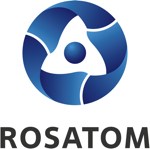 Rosatom digital press office  
https://atommedia.online/en/ Announcement19.03.24